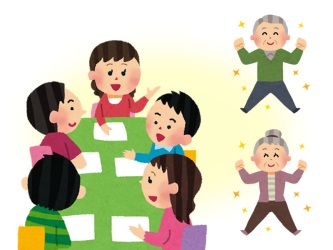 ★「医療と介護のシンポジウム」　参加申込票 ★　　　　　締切１２月３日事業所名　　　　　　　　　　　　　 　　　　　　　　　　　　　FAX送付先　　076-227-6252　野々市市地域包括支援センター参加者名参加者名参加者名参加者名